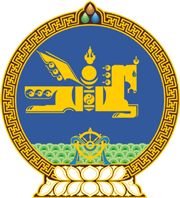 МОНГОЛ  УЛСЫН  ХУУЛЬ2017 оны 02 сарын 02 өдөр				                       Төрийн ордон, Улаанбаатар хотЗАСГИЙН ГАЗРЫН ТУСГАЙ САНГИЙНТУХАЙ ХУУЛЬД ӨӨРЧЛӨЛТОРУУЛАХ ТУХАЙ1 дүгээр зүйл.Засгийн газрын тусгай сангийн тухай хуулийн 8 дугаар зүйлийн 8.3.1 дэх заалтын “хүчтэй цасан болон шороон шуурга, ган, зуд, үер, газар хөдлөлт, цөлжилт, гал түймэр, хүн, мал, амьтны болон ургамлын гоц халдварт өвчин, хортон мэрэгчид тархах зэрэг байгалийн гамшигт үзэгдэл” гэснийг “гамшиг, аюулт үзэгдэл” гэж, 251 дүгээр зүйлийн 251.2.2 дахь заалтын “нийтийг хамарсан байгалийн гамшиг, технологийн осол аюулын үед,” гэснийг “гамшиг, аюулт үзэгдэл, осол, тохиолдсон, аюул бий болсон үед,” гэж тус тус өөрчилсүгэй. 2 дугаар зүйл.Энэ хуулийг Гамшгаас хамгаалах тухай хууль /Шинэчилсэн найруулга/ хүчин төгөлдөр болсон өдрөөс эхлэн дагаж мөрдөнө.МОНГОЛ УЛСЫН ИХ ХУРЛЫН ДАРГА 					М.ЭНХБОЛД 